678175, Мирнинский район,   п. Чернышевский ул. Каландарашвили 1 «А».Телефон 7-32-59, факс 7-20-89.  E-mail: adm-ok@mail.ru                                                                                            № _117__от «_06__»__10 _2021г.                                                                          П О С Т А Н О В Л Е Н И ЕОб утверждении правил содержания мест погребения и порядка деятельности общественного кладбища на территорииМО «Поселок Чернышевский»На основании Федерального закона Российской Федерации от 06.10.2003 № 131-ФЗ «Об общих принципах организации местного самоуправления Российской Федерации», Федерального закона от 12.01.1996 г. № 8-ФЗ «О погребении и похоронном деле», руководствуясь пп. 24, п. 1, ст. 5 Устава МО «Поселок Чернышевский»1.Утвердить Правила содержания мест погребения на территории муниципального        образования «Поселок Чернышевский» (приложение №1).2.Утвердить Порядок деятельности общественного кладбища на территории муниципального образования «Поселок Чернышевский» (приложение № 2).3. Опубликовать	настоящее Постановление на официальном сайте МО «Мирнинский район» РС (Я) www.алмазный – край.рф в разделе МО «Посёлок Чернышевский».4.Настоящее Постановление вступает в силу с момента опубликования и обнародования.5. Контроль над исполнением настоящего Постановления оставляю за собой.Глава  МО«Посёлок Чернышевский»						        Л.Н.ТрофимоваПриложение № 1 к Постановлению Главы МО «Поселок Чернышевский» №_117_ от «_06_»_10 _2021г.Правила содержания мест погребенияна территории муниципального образования «Поселок Чернышевский»    Настоящие Правила содержания мест погребения (далее - Правила) разработаны в соответствии с Федеральным законом от 12.01.1996 № 8-ФЗ «О погребении и похоронном деле», Федеральным законом от 06.10.2003 № 131-ФЗ «Об общих принципах организации местного самоуправления в Российской Федерации», в целях обеспечения надлежащего содержания мест погребения в муниципальном образовании, соблюдения санитарных и экологических требований к содержанию кладбищ.1. Содержание мест захоронения1.1. Содержание мест захоронения на территории МО «Поселок Чернышевский» осуществляется администрацией МО «Поселок Чернышевский».1.2.Финансирование выполнения работ по содержанию мест захоронения на территории поселка Чернышевский осуществляется в пределах средств бюджета МО «Поселок Чернышевский» на соответствующий финансовый год.1.3.Работы по содержанию мест захоронения на территории МО «Поселок Чернышевский» включают в себя:а) содержание в исправном состоянии зданий, инженерных сооружений на территории мест захоронения (оград, дорог, пешеходных дорожек, площадок) и их ремонт;б) уход за зелеными насаждениями на территории мест захоронения;в) вывоз с территории мест захоронения мусора;г) выполнение иных работ, предусмотренных действующим законодательством и муниципальными правовыми актами.2. Оборудование и озеленение места захоронения2.1. На кладбище следует предусматривать:а) стенд для помещения объявлений и распоряжений администрации муниципального образования «Поселок Чернышевский», правил посещения кладбищ, прав и обязанностей граждан;б) мусоросборники и урны для мусора.2.2. Прокладка кабелей на участках захоронения не допускается.2.3.Озеленение и благоустройство мест погребения должно производиться с действующими нормами и правилами.2.4. Посадка деревьев гражданами на участках захоронения допускается только в соответствии с проектом озеленения по согласованию с администрацией муниципальногообразования «Поселок Чернышевский».2.5. Все работы по застройке и благоустройству мест захоронения должны выполняться с максимальным сохранением существующих деревьев, кустарников и растительного грунта.                                                                                                                               Приложение № 2 к Постановлению Главы МО «Поселок Чернышевский»№_117_от «_06_»_10 _2021г.Порядокдеятельности общественного кладбища на территории муниципального образования «Поселок Чернышевский»1. Общие положения1.1. Порядок деятельности общественных кладбищ муниципального образования «Поселок Чернышевский» (далее - Порядок) разработан в соответствии с Федеральным законом от 12.01.1996 № 8-ФЗ «О погребении и похоронном деле», Федеральным законом от 06.10.2003 № 131-ФЗ «Об общих принципах организации местного самоуправления в Российской Федерации».1.2.Погребение должно осуществляться в специально отведенных и оборудованных с этой целью местах и в соответствии с действующими санитарными нормами и правилами.Погребение в неотведенных для этого местах не допускается. К лицам, совершившим такие действия, применяются меры в соответствии с действующим законодательством.1.3.Создание новых мест погребения, реконструкция действующих мест погребения  возможны при наличии положительного заключения экологической и санитарно-гигиенической экспертизы.2. Действующие кладбища2.1.На территории муниципального образования «Поселок Чернышевский» располагается одно общественное кладбище.3. Порядок погребения умерших:3.1.Погребение умерших производится в соответствии с действующими санитарными нормами и Правилами содержания мест погребения.3.3. На общественном кладбище участки под погребение выделяются в порядке очередности.3.4.Захоронения на кладбище производятся ежедневно с 12-00 до 14-00 ч.  3.5.Для посещений общественные кладбища должны быть открыты ежедневно.3.6. Погребение умершего рядом с ранее умершим родственником возможно при наличии на указанном месте свободного участка земли.3.7. Захоронение гроба в родственную могилу разрешается на основании письменного заявления родственников при предъявлении ими паспорта, свидетельства о смерти, при условии полного истечения периода минерализации, если не предусмотрена эксгумация.3.8. Не допускается погребение в одном гробу, капсуле или урне останков или праха нескольких умерших.3.9. На   общественном	кладбище	погребение	может	осуществляться  с учетом вероисповедальных, воинских и иных обычаев и традиций, если они не противоречат действующим законодательным, и иным нормативно правовым актам Российской Федерации, Республики Саха (Якутия) и муниципальным правовым актам.3.10. Погребение лиц, личность которых не установлена, личность которого установлена, но не востребована в силу каких-либо причин осуществляется специализированной службой по вопросам похоронного дела в г. Мирный на основании договора, заключенного с администрацией МО «Поселок Чернышевский».  3.11.Перезахоронение останков умерших производится в соответствии с действующим законодательством.4.Требования по захоронению умерших, устройству могил и надмогильных сооружений. 4.1.Погребение умерших производится в соответствии с действующими санитарными нормами и правилами.4.2.Не допускается устройство погребений в разрывах между могилами, на обочинах дорог. 4.3.Норма отвода земельного участка для захоронения гроба с телом умершего составляет площадь 6 м2  (2 х 3), предоставление участка производится бесплатно. Так же бесплатно предоставляется  участок 6 квадратных метров (2 х 3) при резервирование места для умершего супруга или близкого родственника. 4.4.Расстояние между могилами должно быть по длинным сторонам не менее 1 м, по коротким не менее 0,5 м.4.5.Длина могилы 2 м (в зависимости от длины гроба), ширина - 1 м, глубина могилы для захоронения должна составлять не менее 1,5 м от поверхности земли до крышки гроба, в зависимости от условий грунта. Над каждой могилой должна быть земельная насыпь высотой 0,5 м от поверхности земли или надмогильная плита, насыпь должна выступать за края могилы для защиты ее от поверхностных вод.4.6.На кладбище разрешается захоронение урны с прахом в землю в существующие родственные могилы.4.7.При захоронении на могильном холме устанавливается памятник или памятный знак с указанием фамилии, имени, отчества, даты рождения и даты смерти умершего. 4.8.Надмогильные сооружения являются собственностью граждан.4.9.Размеры надмогильных сооружений не должны превышать размеры отведенного участка могилы.4.10. При установке надмогильных сооружений, скамеек, столиков, оградок, выходящих за пределы площади отведенного участка, могут быть снесены администрацией кладбища без предупреждения.5. Обязанности администрации муниципального образования «Поселок Чернышевский». Администрация обязана содержать кладбище в надлежащем порядке и обеспечить:- соблюдение установленной нормы отвода каждого земельного участка для захоронения и правил подготовки могил;- содержание в исправном состоянии территории кладбища, ее ограды, дорог, площадок и их ремонт;- уход за зелеными насаждениями вдоль дорог на всей территории кладбища;- систематическую уборку всей территории кладбища и своевременный вывоз мусора; - учет захоронений;- соблюдение правил пожарной безопасности.6. Правила посещения кладбищ, права и обязанности граждан.6.1. На территории кладбища посетители должны соблюдать общественный порядок и тишину.6.2. Посетители кладбища имеют право:- выбирать варианты обустройства могил (памятники, оградки, другие сооружения) в соответствии с требованиями к оформлению участка захоронения;- производить уборку своего участка и посещение кладбища в отведенные для этого часы;- сажать цветы на могильном участке.6.3. Посетители кладбища обязаны:- при обустройстве места погребения (оградка, памятник, другие сооружения) не выходить за границы отведенного участка;- соблюдать установленный порядок захоронения;- содержать захоронения в надлежащем порядке;- выносить мусор только в отведенные для этого места.6.4. На территории кладбища посетителям запрещается:- портить памятники, оборудованные кладбища, засорять территорию;- ломать зеленые насаждения, рвать цветы, собирать венки;- производить выгул собак, пасти домашний скот, ловить птиц;- разводить костры;- кататься на автотранспорте;- производить раскопку грунта;- заниматься коммерческой деятельностью;- оставлять старые демонтированные надмогильные  сооружения в неустановленных для этого местах.7. Ответственность за нарушение правил посещения кладбища:Лица, виновные в нарушении настоящего Порядка деятельности общественных кладбищ, а также в хищении предметов, находящихся в могиле (гробе), и ритуальных атрибутов на могиле, привлекаются к ответственности в соответствии с действующим законодательством.ВИЗЫ:Специалист по благоустройству _________________________ Р.Р. ЕринаРоссийская ФедерацияРеспублика Саха (Якутия)Мирнинский районАДМИНИСТРАЦИЯМУНИЦИПАЛЬНОГО ОБРАЗОВАНИЯ«Поселок Чернышевский»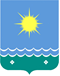  Россия Федерацията Саха Өрөспүүбүлүкэтэ Мииринэй оройуона«Чернышевскай бөhүөлэгэ»МУНИЦИПАЛЬНАЙ ТЭРИЛЛИИДЬАhАЛТАТА